Referat från vårutflykten den 7 maj 202437 förväntansfulla damer samlades framför magasinet på Apelås gård i Gösslunda i ett soligt försommarväder. Ägarinnan Eva Fredriksson hälsade oss välkomna till Butiken på landet innan vi steg in i magasinet som var dukat med vårblommor och ljus. Klubbpresident Birgitta Muregård hälsade välkomna genom att tända det blåa ljuset och nämner samtidigt våra ledord: vänskap, hjälpsamhet och internationell förståelse. Förutom medlemmar så är tre gäster inbjudna denna kväll och deras namn är Charlotte Clausen, Marita Hedén och Monica Sunnerlöf.Efter kvällens måltid som bestod av sallad och god dryck informerade presidenten följande:Medlemsmatriklarna i pappersform försvinner helt och återfinns endast på innerwheel.se från och med nuDet finns nytryckta blå små informationsfoldrar till nya och presumtiva medlemmarInner Wheel i Sverige firar 75 år och detta firas med fest i Borlänge den 24/8 OBS sista anmälan är 24/6. Om man vill fördjupa sig i våra hjälpprojekt så går man in på nämnda hemsida och klickar på Bibliotek och sedan på Bildspel. Klubben har fått hälsningar från våra medlemmar Sonja Nylén och Gun Andersson som tackade för det gångna verksamhetsåret och önskade oss en fin sommar.ISO-ansvarig Kristina Andersson hade färska hälsningar från vår vän-klubb Nörresundby i Danmark.Yvonne Hamelius och Pia Lenntun tackade för uppmärksamheten ang. deras födelsedagar som de fått av klubb- resp. rådspresident. Måltiden avslutades med en hembakad rabarberkaka och kaffe.Kvällens program började nu i den fina, fräscha och välfyllda intilliggande butiken med kläder för både kvinnor och män. Eva guidade oss genom alla fina kläder och accessoarer som IW-medlemmarna Eva Kihlman, Elisabeth Palmén, Ingegerd Wanneros, Kristina Andersson, Lena Rademo och Birgitta Muregård visade upp genom tre olika uppsättningar var.  Ägarinnan Eva Fredriksson varvade med att berätta om sin verksamhet som hon innehaft i mer är tio år och de arton olika kollektionernas märke och kvalité som visades för medlemmarna.Snart brakade shoppingen loss med köpsugna Innerwheel-damer som fyndade sommarfina kläder.Kvällen rundades av med att tacka Eva med en sedvanlig ros och tackbrev.Presidenten läste en aktuell dikt av Jessica Marie Olsson:Vitsippor trängs under asp och björksolstrålar dansar bland snårenkvällen som nyss var så vintermörkgav plats åt den ljusrika våren  Kvällssolens glitter i skogens sjökoltrastens drill över vikenvattnet har pudrats med pollenfrödet porlar i bäckar och dikenKörsbärens träd står i rosa blomväxternas lövverk är spröda livet som brådstörtat återkomfår livslust och glädje att flöda 	President Birgitta önskade alla en skön och fin sommar  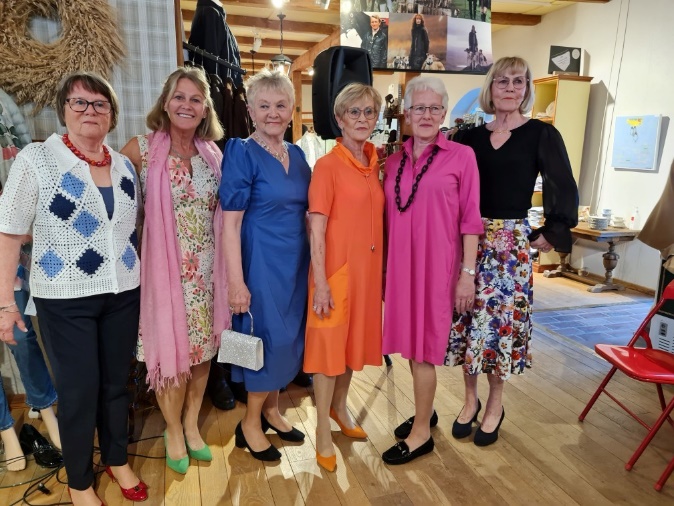 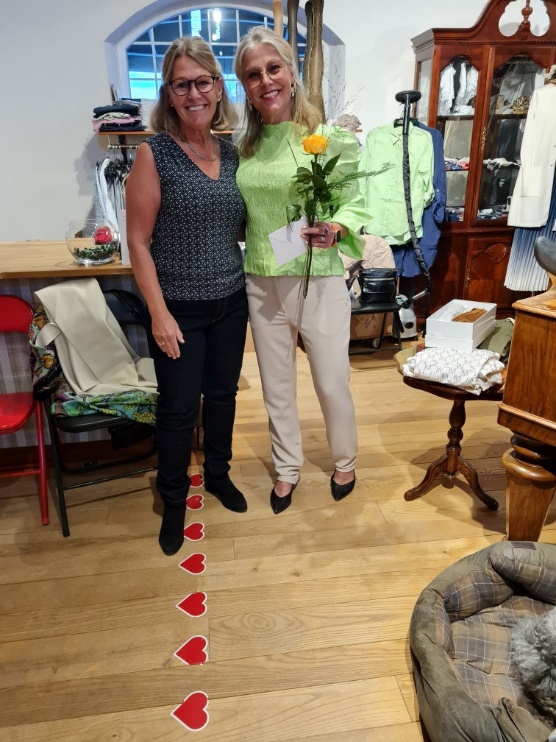 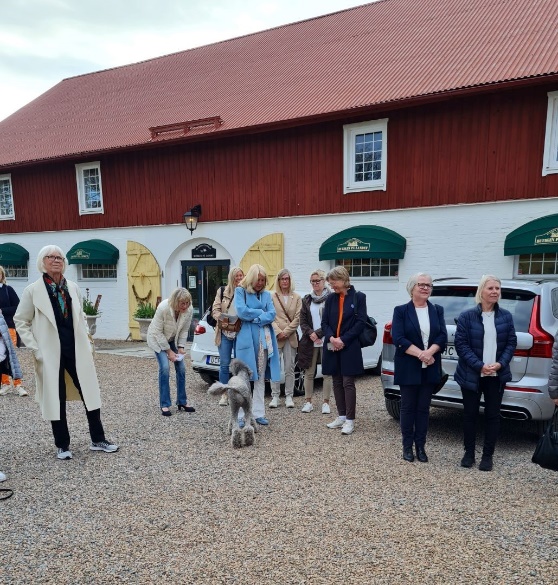 